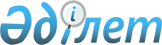 “2017-2019 жылдарға арналған аудан бюджеті туралы” Жалағаш аудандық мәслихатының 2016 жылғы 23 желтоқсандағы №9-1 шешіміне өзгерістер мен толықтырулар енгізу туралы
					
			Мерзімі біткен
			
			
		
					Қызылорда облысы Жалағаш аудандық мәслихатының 2017 жылғы 30 қарашадағы № 18-1 шешімі. Қызылорда облысының Әділет департаментінде 2017 жылғы 8 желтоқсандағы № 6064 болып тіркелді. Қолданылу мерзімінің аяқталуына байланысты тоқтатылды
      “Қазақстан Республикасының Бюджет кодексі” Қазақстан Республикасының 2008 жылғы 4 желтоқсандағы Кодексінің 106-бабының, 4-тармағына, “Қазақстан Республикасындағы жергілікті мемлекеттік басқару және өзін-өзі басқару туралы” Қазақстан Республикасының 2001 жылғы 23 қаңтардағы Заңының 6-бабы 1-тармағының 1) тармақшасына және “2017-2019 жылдарға арналған облыстық бюджет туралы” Қызылорда облыстық мәслихатының 2016 жылғы 12 желтоқсандағы № 71 шешіміне өзгерістер мен толықтырулар енгізу туралы” Қызылорда облыстық мәслихатының 2017 жылғы 27 қарашадағы № 154 шешіміне (нормативтік құқықтық актілерді мемлекеттік тіркеу Тізілімінде 6046 нөмірімен тіркелген) сәйкес, Жалағаш аудандық мәслихаты ШЕШІМ ҚАБЫЛДАДЫ:
      1. “2017-2019 жылдарға арналған аудан бюджеті туралы” Жалағаш аудандық мәслихатының 2016 жылғы 23 желтоқсандағы № 9-1 шешіміне (нормативтік құқықтық актілерді мемлекеттік тіркеу Тізілімінде 5689 нөмірімен тіркелген, 2017 жылғы 28 қаңтарда “Жалағаш жаршысы” газетінде және 2017 жылғы 02 ақпанда Қазақстан Республикасы нормативтiк құқықтық актiлерiнiң эталондық бақылау банкiнде жарияланған) мынадай өзгерістер мен толықтырулар енгізілсін: 
      1-тармақ жаңа редакцияда жазылсын:
      “1. 2017-2019 жылдарға арналған аудан бюджеті тиісінше 1, 2 және 3-қосымшаларға сәйкес, оның ішінде 2017 жылға мынадай көлемдерде бекітілсін: 
      1) кірістер – 7 167 349,4 мың теңге, оның ішінде: 
      салықтық түсімдер – 1 184 259 мың теңге; 
      салықтық емес түсімдер – 7 731,9 мың теңге; 
      негізгі капиталды сатудан түсетін түсімдер – 18 941 мың теңге; 
      трансферттер түсімі – 5 956 417,5 мың теңге; 
      2) шығындар – 7 214 966,1 мың теңге; 
      3) таза бюджеттік кредиттеу- 244 573 мың теңге;
      бюджеттік кредиттер- 323 333 мың теңге;
      бюджеттік кредиттерді өтеу – 78 760 мың теңге;
      4) қаржы активтерімен операциялар бойынша сальдо – 12 494 мың теңге;
      қаржы активтерін сатып алу – 12 494 мың теңге;
      мемлекеттің қаржы активтерін сатудан түсетін түсімдер – 0;
      5) бюджет тапшылығы (профициті) – -304 275,7 мың теңге;
      6) бюджет тапшылығын қаржыландыру (профицитін пайдалану)-304 275,7 мың теңге;
      қарыздар түсімі – 323 333 мың теңге;
      қарыздарды өтеу – 83 933 мың теңге;
      бюджет қаражатының пайдаланылатын қалдықтары – 65 283,7 мың теңге.”;
      мынадай мазмұндағы 1-6, 1-7-тармақтармен толықтырылсын:
      “1-6. 2017 жылға арналған аудан бюджетінің кірістерінің жылдық болжамы бойынша азайтылған түсімдер тізбесі 18-қосымшаға сәйкес бекітілсін;
      1-7. 2017 жылға арналған аудан бюджетінің кірістерінің жылдық болжамы бойынша көбейтілетін түсімдер тізбесі 19-қосымшаға сәйкес бекітілсін.”;
      мынадай мазмұндағы 10-3, 10-4-тармақтармен толықтырылсын:
      “10-3. “2017-2019 жылдарға арналған аудан бюджеті туралы” Жалағаш аудандық мәслихатының 2016 жылғы 23 желтоқсандағы №9-1 шешімін іске асыру туралы” Жалағаш ауданы әкімдігінің 2017 жылғы 6 қаңтардағы №4 қаулысына өзгерістер мен толықтырулар енгізу туралы” Жалағаш ауданы әкімдігінің 2017 жылғы 2 қарашадағы №229 қаулысымен:
      2017 жылға арналған аудан бюджетіне облыстық бюджеттен бөлінген келесі ағымдағы нысаналы трансферттер қысқартылғаны ескерілсін:
      “Робототехника” кабинеттерімен қамтамасыз етуге бөлінген 1 374,3 мың теңге;
      су шаруашылығы нысандарының құжаттарын дайындауға бөлінген 22 764 мың теңге;
      көлік инфрақұрылымын күрделі және орташа жөндеуге бөлінген 127 мың теңге;
      2017 жылға арналған аудан бюджетіне облыстық бюджеттен келесі ағымдағы нысаналы трансферттер қаралғаны ескерілсін:
      жылу беру маусымында білім беру нысандарына қосымша сұйық отын және қатты отын алуға 49 852 мың теңге;
      психологиялық-педагогикалық түзету кабинетін ұстау шығындары мен материалдық-техникалық базасын жарақтандыруға 10 576 мың теңге;
      нәтижелі жұмыспен қамтуды және жаппай кәсіпкерлікті дамыту бағдарламасы шеңберінде еңбек нарығын дамытуға бағытталған іс-шараларды іске асыруға 4 035 мың теңге;
      2017 жылға арналған аудан бюджетіне облыстық бюджеттен бөлінген “Самара-Шымкент-Аққыр” жолының “Оңтүстік коллектор” көпірін қайта жаңғырту жұмыстарына мемлекеттік сараптама мен жобалау-сметалық құжаттама әзірлеуге бөлінген 1 080 мың теңге көлемінде нысаналы даму трансферті қысқартылғаны ескерілсін.
      10-4. 2017 жылға арналған аудан бюджетіне облыстық бюджеттен бөлінген келесі ағымдағы нысаналы трансферттер қысқартылғаны ескерілсін:
      өңірге қажетті мамандықтар бойынша әлеуметтік тұрғыдан халықтың осал тобы қатарындағы отбасылар санынан білім алушы студенттерге әлеуметтік көмек көрсетуге бөлінген 754 мың теңге;
      туберкулез ауруының қолдаушы фазасында емделіп жүрген науқастарға әлеуметтік көмек көрсетуге бөлінген 261 мың теңге;
      абаттандыруға және коммуналдық шаруашылыққа бөлінген 6 714,6 мың теңге;
      көлік инфрақұрылымын күрделі және орташа жөндеуге бөлінген 0,9 мың теңге.”;
      мынадай мазмұндағы 12-1, 12-2- тармақтармен толықтырылсын:
      “12-1. 2017 жылға арналған аудан бюджетіне республикалық бюджеттен бөлінген келесі ағымдағы нысаналы трансферттер қысқартылғаны ескерілсін:
      тілдік курстар өтілінен өткен мұғалімдерге үстемақы төлеу үшін және оқу кезеңінде негізгі қызметтерді алмастырғаны үшін мұғалімдерге үстемақы төлеуге бөлінген 5 050 мың теңге;
      Қазақстан Республикасының мүгедектердің құқықтарын қамтамасыз ету және өмір сүру сапасын жақсарту жөніндегі 2012-2018 жылдарға арналған іс-шаралар жоспарын іске асыруға бөлінген 685,1 мың теңге;
      12-2. 2017 жылға арналған аудан бюджетіне республикалық бюджет қаражаты есебінен “Өрлеу” жобасы бойынша келісілген қаржылай көмекті енгізуге 575 мың теңге көлемінде, нәтижелі жұмыспен қамтуды және жаппай кәсіпкерлікті дамыту бағдарламасы шеңберінде еңбек нарығын дамытуға бағытталған іс-шараларды жүзеге асыруға 7 712 мың теңге көлемінде ағымдағы нысаналы трансферттер қаралғаны ескерілсін.”;
      көрсетілген шешімнің 1, 4, 5, 11, 12, 13, 16, 17-қосымшалары осы шешімнің 1, 2, 3, 4, 5, 6, 7, 8-қосымшаларына сәйкес жаңа редакцияда жазылсын;
      көрсетілген шешім осы шешімнің 9, 10-қосымшаларына сәйкес 18, 19-қосымшалармен толықтырылсын.
      2. Осы шешім 2017 жылғы 1 қаңтардан бастап қолданысқа енгізіледі және ресми жариялауға жатады. 2017 жылға арналған аудан бюджеті 2017 жылға арналған бюджеттік инвестициялық жобалардың тізбесі 2017 жылға арналған аудан бюджетінің құрамында кент, ауылдық округтер әкімі аппараттарының шығыстары
      мың теңге 2017 жылға арналған аудан бюджетіне облыстық бюджеттен бөлінген ағымдағы нысаналы трансферттер 2017 жылға арналған аудан бюджетіне облыстық бюджеттен бөлінген нысаналы даму трансферттері 2017 жылға арналған аудан бюджетіне республикалық бюджеттен бөлінген ағымдағы нысаналы трансферттер 2017 жылға арналған аудан бюджетінің бағдарламалары бойынша қосымша бағытталған шығыстар тізбесі 2017 жылға арналған аудан бюджетінің бағдарламалары бойынша қысқартылған шығыстар тізбесі 2017 жылға арналған аудан бюджеті кірістерінің жылдық болжамы бойынша азайтылатын түсімдер тізбесі  2017 жылға арналған аудан бюджеті кірістерінің жылдық болжамы бойынша көбейтілетін түсімдер тізбесі
					© 2012. Қазақстан Республикасы Әділет министрлігінің «Қазақстан Республикасының Заңнама және құқықтық ақпарат институты» ШЖҚ РМК
				
      Жалағаш аудандық мәслихатының
18-сессиясының төрағасы

К. СУЛЕЙМЕНОВ 

      Жалағаш аудандық
мәслихатының хатшысы

М.ЕСПАНОВ
2017 жылғы “30 ” қарашадағы №18-1 Жалағаш аудандық мәслихатының шешіміне 1-қосымша2016 жылғы “23” желтоқсандағы №9-1 Жалағаш аудандық мәслихатының шешіміне 1-қосымша 
Санаты 
Санаты 
Санаты 
Санаты 
Сомасы,

мың теңге
Сыныбы 
Сыныбы 
Сыныбы 
Сомасы,

мың теңге
Ішкі сыныбы
Ішкі сыныбы
Сомасы,

мың теңге
 Атауы
1.Кірістер 
7167349,4
1
Салықтық түсiмдер
1184259
01
Табыс салығы
168805
2
Жеке табыс салығы
168805
03
Әлеуметтiк салық
116650
1
Әлеуметтiк салық
116650
04
Меншiкке салынатын салықтар
877964
1
Мүлiкке салынатын салықтар
833574
3
Жер салығы
4305
4
Көлiк кұралдарына салынатын салық
38985
5
Бiрыңғай жер салығы
1100
05
Тауарларға, жұмыстарға және қызметтерге салынатын iшкi салықтар
16240
2
Акциздер
1700
3
Табиғи және басқа да ресурстарды пайдаланғаны үшін түсетiн түсiмдер
6570
4
Кәсiпкерлiк және кәсіби қызметті жүргізгені үшін алынатын алымдар 
7970
08
Заңдық мәнді іс-әрекеттерді жасағаны және (немесе) оған уәкілеттігі бар мемлекеттік органдар немесе лауазымды адамдар құжаттар бергені үшін алынатын міндетті төлемдер
4600
1
Мемлекеттiк баж
4600
2
Салықтық емес түсiмдер
7731,9
01
Мемлекеттік меншіктен түсетін кірістер
1070
5
Мемлекет меншігіндегі мүлікті жалға беруден түсетін кірістер
1000
7
Мемлекеттік бюджеттен берілген кредиттер бойынша сыйақылар
70
04
Мемлекеттік бюджеттен қаржыландырылатын, сондай-ақ Қазақстан Республикасы Ұлттық Банкінің бюджетінен (шығыстар сметасынан) қамтылатын және қаржыландырылатын мемлекеттік мекемелер салатын айыппұлдар, өсімпұлдар, санкциялар, өндіріп алулар.
2690
1
Мұнай секторы ұйымдарынан түсетін түсімдерді қоспағанда, мемлекеттік бюджеттен қаржыландырылатын, сондай-ақ Қазақстан Республикасы Ұлттық Банкінің бюджетінен (шығыстар сметасынан) қамтылатын және қаржыландырылатын мемлекеттік мекемелер салатын айыппұлдар, өсімпұлдар, санкциялар, өндіріп алулар
2690
06
Басқа да салықтық емес түсімдер
3971,9
1
Басқа да салықтық емес түсімдер
3971,9
3
Негізгі капиталды сатудан түсетін түсімдер
18941
03
Жерді және материалдық емес активтерді сату
18941
1
Жерді сату
18941
4
Трансферттердің түсімдері
5956417,5
02
Мемлекеттік басқарудың жоғарғы тұрған органдарынан түсетін трансферттер
5956417,5
2
Облыстық бюджеттен түсетін трансферттер
5956417,5
Функционалдық топ
Функционалдық топ
Функционалдық топ
Функционалдық топ
Сомасы, мың теңге
Бюджеттік бағдарламалардың әкімшісі
Бюджеттік бағдарламалардың әкімшісі
Бюджеттік бағдарламалардың әкімшісі
Сомасы, мың теңге
Бағдарлама 
Бағдарлама 
Сомасы, мың теңге
 

Атауы
2.Шығындар
7214966,1
01
Жалпы сипаттағы мемлекеттiк қызметтер 
606033,6
112
Аудан (облыстық маңызы бар қала) мәслихатының аппараты
30691
001
Аудан (облыстық маңызы бар қала) мәслихатының қызметін қамтамасыз ету жөніндегі қызметтер
27939
003
Мемлекеттік органның күрделі шығыстары
2752
122
Аудан (облыстық маңызы бар қала) әкiмінің аппарты
130165,6
001
Аудан (облыстық маңызы бар қала) әкiмінің қызметін қамтамасыз ету жөніндегі қызметтер
127643,6
003
Мемлекеттік органның күрделі шығыстары
2522
123
Қаладағы аудан, аудандық маңызы бар қала, кент, ауыл, ауылдық округ әкiмінің аппараты
294592
001
Қаладағы аудан, аудандық маңызы бар қаланың, кент, ауыл, ауылдық округ әкiмінің қызметін қамтамасыз ету жөніндегі қызметтер 
294002
022
Мемлекеттік органның күрделі шығыстары
200
032
Ведомстволық бағыныстағы мемлекеттік мекемелерінің және ұйымдарының күрделі шығыстары
390
452
Ауданның (облыстық маңызы бар қаланың) қаржы бөлімі
28802
001
Ауданның (облыстық маңызы бар қаланың) бюджетін орындау және коммуналдық меншігін басқару саласындағы мемлекеттік саясатты іске асыру жөніндегі қызметтер 
27302
018
Мемлекеттік органның күрделі шығыстары
1500
453
Ауданның (облыстық маңызы бар қаланың) экономика және бюджеттік жоспарлау бөлімі
30340
001
Экономикалық саясатты, мемлекеттік жоспарлау жүйесін қалыптастыру және дамыту саласындағы мемлекеттік саясатты іске асыру жөніндегі қызметтер 
30040
004
Мемлекеттік органның күрделі шығыстары
300
458
Ауданның (облыстық маңызы бар қаланың) тұрғын үй-коммуналдық шаруашылығы, жолаушылар көлігі және автомобиль жолдары бөлімі 
28387
001
 Жергілікті деңгейде тұрғын үй-коммуналдық шаруашылығы, жолаушылар көлігі және автомобиль жолдары саласындағы мемлекеттік саясатты іске асыру жөніндегі қызметтер 
28387
467
Ауданның ( облыстық маңызы барқаланың) құрылыс бөлімі
3782
040
Мемлекеттік органдардың объектілерін дамыту
3782
493
Ауданның (облыстық маңызы бар қаланың) кәсіпкерлік, өнеркәсіп және туризм бөлімі
11622
001
Жергілікті деңгейде кәсіпкерлікті, өнеркәсіпті және туризмді дамыту саласындағы мемлекеттік саясатты іске асыру жөніндегі қызметтер
11322
003
Мемлекеттік органның күрделі шығыстары
300
801
Ауданның (облыстық маңызы бар қаланың ) жұмыспен қамту, әлеуметтік бағдарламалар және азаматтық хал актілерін тіркеу бөлімі
47652
001
Жергілікті деңгейде жұмыспен қамту, әлеуметтік бағдарламалар және азаматтық хал актілерін тіркеу саласындағы мемлекеттік саясатты іске асыру жөніндегі қызметтер 
45064
003
Мемлекеттік органның күрделі шығыстары
2588
02
Қорғаныс
10012,6
122
Аудан (облыстық маңызы бар қала) әкімінің аппараты
6783
005
Жалпыға бірдей әскери міндетті атқару шеңберіндегі іс-шаралар
6783
122
Аудан (облыстық маңызы бар қала) әкімінің аппараты
3229,6
006
Аудан (облыстық маңызы бар қала) ауқымындағы төтенше жағдайлардың алдын алу және оларды жою
3229,6
03
Қоғамдық тәртіп, қауіпсіздік, құқықтық, сот, қылмыстық-атқару қызметі
1783
458
Ауданның (облыстық маңызы бар қаланың) тұрғын үй-коммуналдық шаруашылығы, жолаушылар көлігі және автомобиль жолдары бөлімі
1783
021
Елді мекендерде жол қозғалысы қауіпсіздігін қамтамасыз ету
1783
04
Бiлiм беру
4220624,7
123
Қаладағы аудан, аудандық маңызы бар қала, кент, ауыл, ауылдық округ әкiмінің аппараты
702125
004
Мектепке дейінгі тәрбие мен оқыту ұйымдарының қызметін қамтамасыз ету
423915
041
Мектепке дейінгі білім беру ұйымдарында мемлекеттік білім беру тапсырысын іске асыруға
278210
464
Ауданның (облыстық маңызы бар қаланың) білім бөлімі
69074
040
Мектепке дейінгі білім беру ұйымдарында мемлекеттік білім беру тапсырысын іске асыруға
69074
467
Ауданның ( облыстық маңызы барқаланың) құрылыс бөлімі
1646
037
Мектепке дейінгі тәрбие мен оқыту обьектілерін салу және реконструкциялау
1646
464
Ауданның (облыстық маңызы бар қаланың) білім бөлімі
3145403
003
Жалпы бiлiм беру
3068962
006
Балаларға қосымша бiлiм беру
76441
465
Ауданның (облыстық маңызы бар қаланың) дене шынықтыру және спорт бөлімі
48456
017
Балалар мен жасөспірімдерге спорт бойынша қосымша білім беру
48456
467
Ауданның ( облыстық маңызы барқаланың) құрылыс бөлімі
7759
024
Бастауыш, негізгі орта және жалпы орта білім беру обьектілерін салу және реконструкциялау
7759
464
Ауданның (облыстық маңызы бар қаланың) білім бөлімі
246161,7
001
Жергілікті деңгейде білім беру саласындағы мемлекеттік саясатты іске

асыру жөніндегі қызметтер
37548
005
Ауданның (облыстық маңызы бар қаланың) мемлекеттік білім беру мекемелер үшін оқулықтар мен оқу-әдістемелік кешендерді сатып алу және жеткізу
65008
007
Аудандық (қалалық) ауқымдағы мектеп олимпиадаларын және мектептен тыс іс-шараларды өткізу
800
015
Жетім баланы (жетім балаларды) және ата-аналарының қамқорынсыз қалған баланы (балаларды) күтіп-ұстауға қамқоршыларға (қорғаншыларға) ай сайынға ақшалай қаражат төлемі
13037
029
Балалар мен жасөспірімдердің психикалық денсаулығын зерттеу және халыққа психологиялық-медициналық-педагогикалық консультациялық көмек көрсету
23383
067
Ведомстволық бағыныстағы мемлекеттік мекемелерінің және ұйымдарының күрделі шығыстары
106385,7
05
Денсаулық сақтау
190
123
Қаладағы аудан, аудандық маңызы бар қала, кент, ауыл, ауылдық округ әкiмінің аппараты
190
002
Шұғыл жағдайларда сырқаты ауыр адамдарды дәрігерлік көмек көрсететін ең жақын денсаулық сақтау ұйымына дейін жеткізуді ұйымдастыру
190
06
Әлеуметтiк көмек және әлеуметтiк қамсыздандыру
377442,5
464
Ауданның (облыстық маңызы бар қаланың ) білім бөлімі
4495
030
Патронат тәрбиешілерге берілген баланы (балаларды) асырап бағу 
4495
801
Ауданның (облыстық маңызы бар қаланың ) жұмыспен қамту, әлеуметтік бағдарламалар және азаматтық хал актілерін тіркеу бөлімі
53916
010
Мемлекеттiк атаулы әлеуметтiк көмек
592
016
18 жасқа дейінгі балаларға мемлекеттік жәрдемақылар
42364
025
Өрлеу жобасы бойынша келісілген қаржылай көмекті енгізу
10960
123
Қаладағы аудан, аудандық маңызы бар қала, кент, ауыл, ауылдық округ әкiмінің аппараты
24520
003
Мұқтаж азаматтарға үйінде әлеуметтiк көмек көрсету
24520
801
Ауданның (облыстық маңызы бар қаланың) жұмыспен қамту, әлеуметтік бағдарламалар және азаматтық хал актілерін тіркеу бөлімі
278194,6
004
Жұмыспен қамту бағдарламасы
113119
006
Ауылдық жерлерде тұратын денсаулық сақтау, білім беру, әлеуметтік қамтамасыз ету, мәдениет, спорт және ветеринар мамандарына отын сатып алуға Қазақстан Республикасының заңнамасына сәйкес әлеуметтік көмек көрсету
21919
007
Тұрғын үйге көмек көрсету
2872
008
1999 жылдың 26 шілдесінде “Отан”, “Данқ” ордендерiмен марапатталған, “Халык Қаһарманы” атағын және республиканың құрметті атақтарын алған 

азаматтарды әлеуметтiк қолдау
156
009
Үйден тәрбиеленіп оқытылатын мүгедек балаларды материалдық қамтамасыз ету
2477
011
Жергiлiктi өкiлеттi органдардын шешiмі бойынша мұқтаж азаматтардың жекелеген топтарына әлеуметтiк көмек 
39810,4
014
Мұқтаж азаматтарға үйде әлеуметтiк көмек көрсету
38734
017
Мүгедектерді оңалту жеке бағдарламасына сәйкес, мұқтаж мүгедектерді міндетті гигиеналық құралдармен және ымдау тілі мамандарының қызмет көрсетуін, жеке көмекшілермен қамтамасыз ету
32058,2
023
Жұмыспен қамту орталықтарының қызметін қамтамасыз ету
27049
801
Ауданның (облыстық маңызы бар қаланың ) жұмыспен қамту, әлеуметтік бағдарламалар және азаматтың хал актілерін тіркеу бөлімі
16316,9
018
Жәрдемақыларды және басқа да әлеуметтік төлемдерді есептеу, төлеу мен жеткізу бойынша қызметтерге ақы төлеу
277
050
Қазақстан Республикасында мүгедектердің құқықтарын қамтамасыз ету және өмір сүру сапасын жақсарту жөніндегі 2012-2018 жылдарға арналған іс-шаралар жоспарын іске асыру
16039,9
07
Тұрғын үй -коммуналдық шаруашылық
640397,4
467
Ауданның (облыстық маңызы бар қаланың) құрылыс бөлімі
10000
003
Коммуналдық тұрғын үй қорының тұрғын үйін жобалау және (немесе) салу, реконструкциялау
10000
458
Ауданның (облыстық маңызы бар қаланың ) тұрғын үй-коммуналдық шаруашылығы, жолаушылар көлігі және автомобиль жолдары бөлімі
1046
012
Сумен жабдықтау және су бұру жүйесінің жұмыс істеуі
1046
467
Ауданның (облыстық маңызы бар қаланың) құрылыс бөлімі
551931
058
Елді мекендердегі сумен жабдықтау және су бұру жүйелерін дамыту
551931
123
Қаладағы аудан, аудандық маңызы бар қала, кент, ауыл , ауылдық округ әкiмінің аппараты
77420,4
008
Елді мекендердегі көшелерді жарықтандыру
30414
009
Елді мекендердің санитариясын қамтамасыз ету
3000
010
Жерлеу орындарын ұстау және туыстары жоқ адамдарды жерлеу
721
011
Елді мекендерді абаттандыру мен көгалдандыру
43285,4
08
Мәдениет, спорт, туризм және ақпараттык кеңістік
636834,6
123
Қаладағы аудан, аудандық маңызы бар қала, кент, ауыл , ауылдық округ әкiмінің аппараты
178879
006
Жергілікті деңгейде мәдени- демалыс жұмыстарын қолдау
178879
455
Ауданның (облыстық маңызы бар қаланың) мәдениет және тілдерді дамыту бөлімі
172236
003
Мәдени- демалыс жұмысын қолдау
172236
467
Ауданның (облыстық маңызы бар қаланың) құрылыс бөлімі
1700
011
Мәдениет оъектілерін дамыту
1700
465
Ауданның (облыстық маңызы бар қаланың) дене шынықтыру және спорт бөлімі
97218
001
Жергілікті деңгейде дене шынықтыру және спорт саласындағы мемлекеттік саясатты іске асыру жөніндегі қызметтер 
15000
005
Ұлттық және бұқаралық спорт түрлерін дамыту
23326
006
Аудандық (облыстық маңызы бар қалалық) деңгейде спорттық жарыстар өткізу
350
007
Әртүрлі спорт түрлері бойынша аудан (облыстық маңызы бар қала) құрама командаларының мүшелерін дайындау және олардың облыстық спорт жарыстарына қатысуы
58542
455
Ауданның (облыстық маңызы бар қаланың ) мәдениет және тілдерді дамыту бөлімі
83022
006
Аудандық (қалалық) кітапханалардың жұмыс істеуі
82222
007
Мемлекеттік тілді және Қазақстан халқының басқа да тілдерін дамыту
800
456
Ауданның (облыстық маңызы бар қаланың) ішкі саясат бөлімі
7215
002
Мемлекеттік ақпараттық саясат жүргізу жөніндегі қызметтер
7215
455
Ауданның (облыстық маңызы бар қаланың) мәдениет және тілдерді дамыту бөлімі
39914,6
001
Жергілікті деңгейде тілдерді және мәдениетті дамыту саласындағы мемлекеттік саясатты іске асыру жөніндегі қызметтер 
15463
010
Мемлекеттік органның күрделі шығыстары
250
032
Ведомстволық бағыныстағы мемлекеттік мекемелерінің және ұйымдарының күрделі шығыстары
24201,6
456
Ауданның (облыстық маңызы бар қаланың) ішкі саясат бөлімі
56650
001
Жергілікті деңгейде ақпарат, мемлекеттілікті нығайту және азаматтардың әлеуметтік сенімділігін қалыптастыру саласында мемлекеттік саясатты іске асыру жөніндегі қызметтер
37516
003
Жастар саясаты саласында іс-шараларды iске асыру
10373
006
Мемлекеттік органның күрделі шығыстары
6430
032
Ведомстволық бағыныстағы мемлекеттік мекемелерінің және ұйымдарының күрделі шығыстары
2331
10
Ауыл, су, орман, балық шаруашылығы, ерекше қорғалатын табиғи аумақтар, қоршаған ортаны және жануарлар дүниесін қорғау, жер қатынастары
254213
462
Ауданның (облыстық маңызы бар қаланың) ауыл шаруашылығы бөлімі
107079
001
Жергілікті деңгейде ауыл шаруашылығы саласындағы мемлекеттік саясатты іске асыру жөніндегі қызметтер 
106239
006
Мемлекеттік органның күрделі шығыстары
840
473
Ауданның (облыстық маңызы бар қаланың) ветеринария бөлімі
94401
001
Жергілікті деңгейде ветеринария саласындағы мемлекеттік саясатты іске асыру жөніндегі қызметтер 
27703
006
Ауру жануарларды санитарлық союды ұйымдастыру
76
007
Қаңғыбас иттер мен мысықтарды аулауды және жоюды ұйымдастыру
2250
008
Алып қойылатын және жойылатын ауру жануарлардың, жануарлардан алынатын өнімдер мен шикізаттың құнын иелеріне өтеу
17
009
Жануарлардың энзоотиялық аурулары бойынша ветеринариялық іс-шараларды жүргізу
5177
010
Ауыл шаруашылығы жануарларын сәйкестендіру жөніндегі іс-шараларды өткізу 
1573
011
Эпизоотияға қарсы іс-шаралар жүргізу
57605
463
Ауданның (облыстық маңызы бар қаланың) жер қатынастары бөлімі
22289
001
Аудан (облыстық маңызы бар қала) аумағында жер қатынастарын реттеу саласындағы мемлекеттік саясатты іске асыру жөніндегі қызметтер 
14139
006
Аудандардың, облыстық маңызы бар, аудандық маңызы бар қалалардың, кенттердiң, ауылдардың, ауылдық округтердiң шекарасын белгiлеу кезiнде жүргiзiлетiн жерге орналастыру
7700
007
Мемлекеттік органның күрделі шығыстары
450
462
Ауданның (облыстық маңызы бар қаланың) ауыл шаруашылығы бөлімі
30444
099
Мамандарға әлеуметтік қолдау көрсету жөніндегі шараларды іске асыру 
30444
11
Өнеркәсіп, сәулет, қала құрылысы және құрылыс қызметі 
59599
467
Ауданның (облыстық маңызы бар қаланың) құрылыс бөлімі
34281
001
Жергілікті деңгейде құрылыс саласындағы мемлекеттік саясатты іске асыру жөніндегі қызметтер
33281
017
Мемлекеттік органның күрделі шығыстары
1000
468
Ауданның (облыстық маңызы бар қаланың) сәулет және қала құрылысы бөлімі
25318
001
Жергілікті деңгейде сәулет және қала құрылысы саласындағы мемлекеттік саясатты іске асыру жөніндегі қызметтер
15298
003
Аудан аумағында қала құрылысын дамыту схемаларын және елді мекендер-дің бас жоспарларын әзірлеу
9420
004
Мемлекеттік органның күрделі шығыстары
600
12
Көлік және коммуникация
221526,1
458
Ауданның (облыстық маңызы бар қаланың) тұрғын үй-коммуналдық шаруашылығы, жолаушылар көлігі және автомобиль жолдары бөлімі 
221526,1
022
Көлік инфрақұрылымын дамыту
7150
023
Автомобиль жолдарының жұмыс істеуін қамтамасыз ету
18760
045
Аудандық маңызы бар автомобиль жолдарын және елді-мекендердің көшелерін күрделі және орташа жөндеу
195616,1
13
Басқалар 
102261
493
Ауданның (облыстық маңызы бар қаланың) кәсіпкерлік, өнеркәсіп және туризм бөлімі
439
006
Кәсіпкерлік қызметті қолдау
439
123
Қаладағы аудан, аудандық маңызы бар қала, кент, ауыл , ауылдық округ әкiмінің аппараты
63994
040
Өңірлерді дамытудың 2020 жылға дейінгі бағдарламасы шеңберінде өңір-лерді экономикалық дамытуға жәрдемдесу бойынша шараларды іске асыру
63994
452
Ауданның (облыстық маңызы бар қаланың) қаржы бөлімі 
19890
012
Ауданның (облыстық маңызы бар қаланың) жергiлiктi атқарушы органының резервi 
19890
455
Ауданның (облыстық маңызы бар қаланың ) мәдениет және тілдерді дамыту бөлімі
17938
040
Өңірлерді дамытудың 2020 жылға дейінгі бағдарламасы шеңберінде өңір-лерді экономикалық дамытуға жәрдемдесу бойынша шараларды іске асыру
17938
14
Борышқа қызмет көрсету
3648
452
Ауданның (облыстық маңызы бар қаланың) қаржы бөлімі 
3648
013
Жергілікті атқарушы органдардың облыстық бюджеттен қарыздар бойынша сыйақылар мен өзге де төлемдерді төлеу бойынша борышына қызмет 

көрсету
3648
15
Трансферттер
80400,6
452
Ауданның (облыстық маңызы бар қаланың) қаржы бөлімі 
80400,6
006
Нысаналы пайдаланылмаған (толық пайдаланылмаған) трансферттердi қайтару
2026
016
Нысаналы мақсатқа сай пайдаланылмаған нысаналы трансферттерді қайтару
1279,4
024
Заңнаманы өзгертуге байланысты жоғары тұрған бюджеттің шығындарын өтеуге төменгі тұрған бюджеттен ағымдағы нысаналы трансферттер
28107
051
Жергілікті өзін-өзі басқару органдарына берілетін трансферттер
48367
054
Қазақстан Республикасының Ұлттық қорынан берілетін нысаналы трансферт есебінен республикалық бюджеттен бөлінген пайдаланылмаған (түгел пайдаланылмаған) нысаналы трансферттердің сомасын қайтару
621,2
3.Таза бюджеттік кредиттеу
244573
Бюджеттік кредиттер
323333
10
Ауыл, су, орман, балық шаруашылығы, ерекше қорғалатын табиғи аумақтар, қоршаған ортаны және жануарлар дүниесін қорғау, жер қатынастары
323333
462
Ауданның (облыстық маңызы бар қаланың) ауыл шаруашылығы бөлімі
323333
008
Мамандарды әлеуметтік қолдау шараларын іске асыру үшін бюджеттік кредиттер
323333
5
Бюджеттік кредиттерді өтеу
78760
1
Мемлекеттік бюджеттен берілген бюджеттік кредиттерді өтеу
78760
13
Жеке тұлғаларға жергілікті бюджеттен берілген бюджеттік кредиттерді өтеу
78760
4.Қаржы активтерімен операциялар бойынша сальдо 
12494
Қаржы активтерін сатып алу
12494
13
Басқалар
12494
458
Ауданның (облыстық маңызы бар қаланың) тұрғын үй-коммуналдық шаруашылығы, жолаушылар көлігі және автомобиль жолдары бөлімі
12494
065
Заңды тұлғалардың жарғылық капиталын қалыптастыру немесе ұлғайту
12494
Мемлекеттің қаржы активтерін сатудан түсетін түсімдер
0
5.Бюджет тапшылығы (профициті )
-304275,7
6.Бюджет тапшылығын қаржыландыру (профицитін пайдалану)
304275,7
7
Қарыздар түсімдері
323333
2
Қарыз алу келісім -шарттары
323333
03
Ауданның (облыстық маңызы бар қаланың) жергілікті атқарушы органы алатын қарыздар
323333
16
Қарыздарды өтеу
83933
452
Ауданның (облыстық маңызы бар қаланың) қаржы бөлімі 
83933
008
Жергiлiктi атқарушы органның жоғары тұрған бюджет алдындағы борышын өтеу
83933
8
Бюджет қаражатының пайдаланылатын қалдықтары
65283,7
1
Бюджет қаражатының бос қалдықтары
65283,7
01
Бюджет қаражатының бос қалдықтары
65283,72017 жылғы “30” қарашадағы №18-1 Жалағаш аудандық мәслихатының шешіміне 2-қосымша2016 жылғы “23” желтоқсандағы №9-1 Жалағаш аудандық мәслихатының шешіміне 4-қосымша
Функционалдық топ
Функционалдық топ
Функционалдық топ
Функционалдық топ
2017 ж

(мың 

теңге)
Бюджеттік бағдарлама әкімшісі
Бюджеттік бағдарлама әкімшісі
Бюджеттік бағдарлама әкімшісі
2017 ж

(мың 

теңге)
 Бюджеттік бағдарлама
 Бюджеттік бағдарлама
2017 ж

(мың 

теңге)
 Атауы 
 Барлығы      
596462
01
Жалпы сипаттағы мемлекеттiк қызметтер 
3782
467
Ауданның (облыстық маңызы бар қаланың) құрылыс бөлімі
3782
040
Мемлекеттік органдардың объектілерін дамыту
3782
04
Бiлiм беру
9405
467
Ауданның (облыстық маңызы бар қаланың) құрылыс бөлімі
1646
037
Мектепке дейінгі тәрбие мен оқыту обьектілерін салу және реконструкциялау
1646
467
Ауданның (облыстық маңызы бар қаланың) құрылыс бөлімі
7759
024
Бастауыш, негізгі орта және жалпы орта білім беру обьектілерін салу және реконструкциялау
7759
07
Тұрғын үй -коммуналдық шаруашылық
561931
467
Ауданның (облыстық маңызы бар қаланың) құрылыс бөлімі
10000
003
Коммуналдық тұрғын үй қорының тұрғын үйін жобалау және (немесе) салу, реконструкциялау
10000
467
Ауданның (облыстық маңызы бар қаланың) құрылыс бөлімі
551931
058
Елді мекендердегі сумен жабдықтау және су бұру жүйелерін дамыту
551931
08
Мәдениет, спорт, туризм және ақпараттык кеңістік
1700
467
Ауданның (облыстық маңызы бар қаланың) құрылыс бөлімі
1700
011
Мәдениет оъектілерін дамыту
1700
12
Көлік және коммуникация
7150
458
Ауданның (облыстық маңызы бар қаланың) тұрғын үй-коммуналдық шаруашылығы, жолаушылар көлігі және автомобиль жолдары бөлімі 
7150
022
Көлік инфрақұрылымын дамыту
7150
13
Басқалар
12494
458
Ауданның (облыстық маңызы бар қаланың) тұрғын үй-коммуналдық шаруашылығы, жолаушылар көлігі және автомобиль жолдары бөлімі
12494
065
Заңды тұлғалардың жарғылық капиталын қалыптастыру немесе ұлғайту
124942017 жылғы “30” қарашадағы №18-1 Жалағаш аудандық мәслихатының шешіміне 3-қосымша2016 жылғы “23” желтоқсандағы №9-1 Жалағаш аудандық мәслихатының шешіміне 5-қосымша
Рет

саны
Бюджеттік бағдарлама

әкімшісі
Кент, ауыл, ауылдық округ әкiмінің қызметін қамтамасыз ету жөніндегі қызметтер

 
Мемлекеттік органның күрделі шығыстары
Ведомстволық бағыныстағы мемлекеттік мекемелерінің және ұйымдарының күрделі шығыстары
Мектепке дейінгі тәрбие мен оқыту ұйымдарының қызметін қамтамасыз ету
Мектепке дейінгі білім беру ұйымдарында мемлекеттік білім беру тапсырысын іске асыруға
Шұғыл жағдайларда сырқаты ауыр адамдарды дәрігерлік көмек көрсететін ең жақын денсаулық сақтау ұйымына дейін жеткізуді ұйымдастыру
Мұқтаж азаматтарға үйде әлеуметтiк көмек көрсету
1
2
3
4
5
6
7
8
1
Жалағаш кенті әкімі аппараты 
46139
390
229438
199859
15681
2
Ақсу ауылдық округі 

әкімі аппараты
20626
3
Аққыр ауылдық округі 

әкімі аппараты
17895
38
1493
4
Аламесек ауылдық округі 

әкімі аппараты
19212
17453
1462
5
Аққұм ауылдық округі 

әкімі аппараты
18567
40161
7272
1482
6
Бұхарбай батыр ауылдық округі әкімі аппараты
16864
50513
1403
7
Еңбек ауылдық округі әкімі аппараты
21484
17453
8
Шәменов атындағы ауылдық округі әкімі аппараты
14999
41346
9
Қаракеткен ауылдық округі әкімі аппараты
18402
14544
38
10
Таң ауылдық округі 

әкімі аппараты
18028
38
11
Мәдениет ауылдық округі 

әкімі аппараты
16933
25030
3303
12
Мақпалкөл ауылдық округі әкімі аппараты
18358
200
37427
7272
1596
13
Жаңадария ауылдық округі әкімі аппараты
14076
38
14
Мырзабай ахун ауылдық округі әкімі аппараты
15276
1403
15
Жаңаталап ауылдық округі әкімі аппараты
17143
11054
38
Барлығы
294002
200
390
423915
278210
190
24520
Рет саны
Бюджеттік бағдарлама

әкімшісі
Елді мекендердегі көшелерді жарықтандыру
Елді мекендердің санитариясын қамтамасыз ету
Елді мекендерді абаттандыру мен көгалдандыру
Жерлеу орындарын ұстау және туыстары жоқ адамдарды жерлеу
Жергілікті деңгейде мәдени- демалыс жұмысын қолдау
Өңірлерді дамытудың 2020 жылға дейінгі бағдарламасы шеңберінде өңірлерді экономикалық дамытуға жәрдемдесу бойынша шараларды іске асыру
9
10
11
12
13
14
1
Жалағаш кенті әкімі аппараты 
19449
33027
2
Ақсу ауылдық округі әкімі аппараты
1654
13414
2934
3
Аққыр ауылдық округі әкімі аппараты
714
10878
0
4
Аламесек ауылдық округі әкімі аппараты
479
16071
15644
5
Аққұм ауылдық округі әкімі аппараты
479
16706
0
6
Бұхарбай батыр ауылдық округі әкімі аппараты
740
14991
2101
7
Еңбек ауылдық округі әкімі аппараты
1058
3000
16705
5816
8
Шәменов атындағы ауылдық округі әкімі аппараты
801
721
14386
2845
9
Қаракеткен ауылдық округі әкімі аппараты
660
19300
0
10
Таң ауылдық округі әкімі аппараты
620
43285,4
12080
0
11
Мәдениет ауылдық округі әкімі аппараты
1029
11136
0
12
Мақпалкөл ауылдық округі әкімі аппараты
870
14425
0
13
Жаңадария ауылдық округі әкімі аппараты
479
8838
0
14
Мырзабай ахун ауылдық округі әкімі аппараты
885
0
15
Жаңаталап ауылдық округі әкімі аппараты
497
9949
1627
Барлығы
30414
3000
43285,4
721
178879
639942017 жылғы “30” қарашадағы №18-1 Жалағаш аудандық мәслихатының шешіміне 4-қосымша2016 жылғы “23” желтоқсандағы №9-1 Жалағаш аудандық мәслихатының шешіміне 11-қосымша 
Атауы 

 
Сомасы,

мың теңге
Барлығы 
483796,6
Мектептерде “Робототехника” кабинеттерімен қамтамасыз етуге
15396,7
Жалпы бiлiм беретін мектептерді қосымша физика кабинеттерімен қамтамасыз етуге
16388
Жалпы бiлiм беретін мектептерді компьютерлермен қамтамасыз етуге
10169
Жалпы бiлiм беретін мектептерді парталармен жаңартуға
4890
Жылу беру маусымына білім беру нысандарына қосымша сұйық отын және қатты отын алуға
49 852
Психологиялық-педагогикалық түзету кабинетін ұстау шығындары мен материалдық-техникалық базасын жарақтандыруға 
10 576
Ұлы Отан соғысына қатысушылары мен мүгедектеріне және Ұлы Отан соғысы жылдарында тылдағы қажырлы еңбегі мен мінсіз әскери қызметі үшін бұрынғы КСР Одағының ордендерімен және медальдарымен марапатталған адамдарға сауықтыру үшін біржолғы материалдық көмекке
181,6
Ұлы Отан соғысы жылдарында тылда кемінде 6 ай жұмыс істеген (қызмет еткен) адамдарды әлеуметтік қолдауға
13409,8
Өңірге қажет мамандықтар бойынша әлеуметтік тұрғыдан халықтың осал тобы қатарындағы отбасылар санынан білім алушы студенттерге әлеуметтік көмек көрсетуге
14886
Туберкулез ауруының қолдаушы фазасында емделіп жүрген науқастарға әлеуметтік көмек көрсетуге
7363
Қазақстан Республикасында мүгедектердің құқықтарын қамтамасыз ету және өмір сүру сапасын жақсарту жөніндегі 2012-2018 жылдарға арналған іс-шаралар жоспарын іске асыруға
2208
Қалалық, аудандық, ауылдық кітапханаларға кітап сатып алуға
529
Су шаруашылығы нысандарының құжаттарын дайындауға
73312
Көлік инфрақұрылымын күрделі және орташа жөндеуге
190915,1
Нәтижелі жұмыспен қамтуды және жаппай кәсіпкерлікті дамыту бағдарламасы шеңберінде, еңбек нарығын дамытуға бағытталған, іс-шараларды іске асыруға
30435
Қаладағы аудан, аудандық маңызы бар қала, кент, ауыл, ауылдық округ әкiмінің аппараты

Елді мекендерді абаттандыру мен көгалдандыру
43285,42017 жылғы “30” қарашадағы №18-1 Жалағаш аудандық мәслихатының шешіміне 5-қосымша2016 жылғы “23” желтоқсандағы №9-1 Жалағаш аудандық мәслихатының шешіміне 12-қосымша
Атауы 

 
Сомасы,

(мың теңге)
Барлығы
59277
“Самара-Шымкент-Аққыр” жолының “ Оңтүстік коллектор” көпірін қайта жаңғырту жұмыстарына мемлекеттік сараптама мен жобалау-сметалық құжаттама әзірлеу
7150
Елді мекендердегі сумен жабдықтау және су бұру жүйелерін дамыту
521272017 жылғы “30” қарашадағы №18-1 Жалағаш аудандық мәслихатының шешіміне 6-қосымша2016 жылғы “23” желтоқсандағы №9-1 Жалағаш аудандық мәслихатының шешіміне 13- қосымша
 Атауы 

 
Сомасы,

(мың теңге)
Барлығы 
79441,9
Тілдік курстар өтілінен өткен мұғалімдерге үстемақы төлеу үшін және оқу кезеңінде негізгі қызметкерді алмастырғаны үшін мұғалімдерге үстемақы төлеуге
7727
Өрлеу жобасы бойынша келісілген қаржылай көмекті енгізуге
9199 
Қазақстан Республикасында мүгедектердің құқықтарын қамтамасыз ету және өмір сүру сапасын жақсарту жөніндегі 2012-2018 жылдарға арналған іс-шаралар жоспарын іске асыруға
13831,9
Нәтижелі жұмыспен қамтуды және жаппай кәсіпкерлікті дамыту бағдарламасы шеңберінде, еңбек нарығын дамытуға бағытталған, іс-шараларын іске асыруға
486842017 жылғы “30” қарашадағы №18-1 Жалағаш аудандық мәслихатының шешіміне 7-қосымша2016 жылғы “23” желтоқсандағы №9-1 Жалағаш аудандық мәслихатының шешіміне 16-қосымша
Атауы
Сомасы,

(мың теңге)
Атауы
Сомасы,

(мың теңге)
Барлығы
339134,1
Жалпы сипаттағы мемлекеттiк қызметтер
34555,6
Аудан (облыстық маңызы бар қала) мәслихатының қызметін қамтамасыз ету жөніндегі қызметтер
3139
Мемлекеттік органның күрделі шығыстары
120
Аудан (облыстық маңызы бар қала) әкiмінің қызметін қамтамасыз ету жөніндегі қызметтер
11259,6
Мемлекеттік органның күрделі шығыстары
2372
Қаладағы аудан, аудандық маңызы бар қаланың, кент, ауыл, ауылдық округ әкiмінің қызметін қамтамасыз ету жөніндегі қызметтер
8169
Мемлекеттік органның күрделі шығыстары
200
Ведомстволық бағыныстағы мемлекеттік мекемелерінің және ұйымдарының күрделі шығыстары
390
Ауданның (облыстық маңызы бар қаланың) бюджетін орындау және коммуналдық меншігін басқару саласындағы мемлекеттік саясатты іске асыру жөніндегі қызметтер
1756
Мемлекеттік органның күрделі шығыстары
1500
Экономикалық саясатты, мемлекеттік жоспарлау жүйесін қалыптастыру және дамыту саласындағы мемлекеттік саясатты іске асыру жөніндегі қызметтер
695
Жергілікті деңгейде кәсіпкерлікті, өнеркәсіпті және туризмді дамыту саласындағы мемлекеттік саясатты іске асыру жөніндегі қызметтер
706
Мемлекеттік органның күрделі шығыстары
300
Жергілікті деңгейде жұмыспен қамту, әлеуметтік бағдарламалар және азаматтық хал актілерін тіркеу саласындағы мемлекеттік саясатты іске асыру жөніндегі қызметтер
1561
Мемлекеттік органның күрделі шығыстары
2388
Қорғаныс
31166,6
Жалпыға бірдей әскери міндетті атқару шеңберіндегі іс-шаралар
10988
Аудан (облыстық маңызы бар қала) ауқымындағы төтенше жағдайлардың алдын алу және оларды жою
20178,6
Бiлiм беру
99719
Мектепке дейінгі тәрбие мен оқыту ұйымдарының қызметін қамтамасыз ету
5194
Мектепке дейінгі білім беру ұйымдарында мемлекеттік білім беру тапсырысын іске асыруға
17929
Мектепке дейінгі тәрбие мен оқыту обьектілерін салу және реканструкциялау
460
Жалпы бiлiм беру
8625
Балаларға қосымша бiлiм беру
755
Ауданның (облыстық маңызы бар қаланың) мемлекеттік білім беру мекемелер үшін оқулықтар мен оқу-әдістемелік кешендерді сатып алу және жеткізу
34436
Жетім баланы (жетім балаларды) және ата-аналарының қамқорынсыз қалған баланы (балаларды) күтіп-ұстауға қамқоршыларға (қорғаншыларға) ай сайынға ақшалай қаражат төлемі
149
Ведомстволық бағыныстағы мемлекеттік мекемелерінің және ұйымдарының күрделі шығыстары
32171
Әлеуметтiк көмек және әлеуметтiк қамсыздандыру
18875
Өрлеу жобасы бойынша келісілген қаржылай көмекті енгізу
2000
Ауылдық жерлерде тұратын денсаулық сақтау, білім беру, әлеуметтік қамтамасыз ету, мәдениет, спорт және ветеринар мамандарына отын сатып алуға Қазақстан Республикасының заңнамасына сәйкес әлеуметтік көмек көрсету
727
Мүгедектерді оңалту жеке бағдарламасына сәйкес, мұқтаж мүгедектерді міндетті гигиеналық құралдармен және ымдау тілі мамандарының қызмет көрсетуін, жеке көмекшілермен қамтамасыз ету
1700
Жұмыспен қамту бағдарламасы
483
Қазақстан Республикасында мүгедектердің құқықтарын қамтамасыз ету және өмір сүру сапасын жақсарту жөніндегі 2012-2018 жылдарға арналған іс-шаралар жоспарын іске асыру
13965
Тұрғын үй –коммуналдық шаруашылық
20989
Коммуналдық тұрғын үй қорының тұрғын үйін жобалау және (немесе) салу, реконструкциялау
10000
Елді мекендердегі сумен жабдықтау және су бұру жүйелерін дамыту
4660
Елді мекендердегі көшелерді жарықтандыру
3329
Елді мекендердің санитариясын қамтамасыз ету
3000
Мәдениет, спорт, туризм және ақпараттык кеңістік
43813,6
Жергілікті деңгейде мәдени- демалыс жұмыстарын қолдау
2487
Мәдени- демалыс жұмысын қолдау
6643
Әртүрлі спорт түрлері бойынша аудан (облыстық маңызы бар қала) құрама командаларының мүшелерін дайындау және олардың облыстық спорт жарыстарына қатысуы
11611
Аудандық (қалалық) кітапханалардың жұмыс істеуі
80
Мемлекеттік ақпараттық саясат жүргізу жөніндегі қызметтер
1500
Ауданның (облыстық маңызы бар қаланың ) мәдениет және тілдерді дамыту бөлімі Ведомстволық бағыныстағы мемлекеттік мекемелерінің және ұйымдарының күрделі шығыстары
12000,6
Жергілікті деңгейде ақпарат, мемлекеттілікті нығайту және азаматтардың әлеуметтік сенімділігін қалыптастыру саласында мемлекеттік саясатты іске асыру жөніндегі қызметтер
7512
Мемлекеттік органның күрделі шығыстары
1780
Ведомстволық бағыныстағы мемлекеттік мекемелерінің және ұйымдарының күрделі шығыстары
200
Ауыл, су, орман, балық шаруашылығы, ерекше қорғалатын табиғи аумақтар, қоршаған ортаны және жануарлар дүниесін қорғау, жер қатынастары
20986
Жергілікті деңгейде ауыл шаруашылығы саласындағы мемлекеттік саясатты іске асыру жөніндегі қызметтер
769
Ауыл шаруашылығы объектілерін дамыту
6000
Жергілікті деңгейде ветеринария саласындағы мемлекеттік саясатты іске асыру жөніндегі қызметтер
2147
Қаңғыбас иттер мен мысықтарды аулауды және жоюды ұйымдастыру
250
Эпизоотияға қарсы іс-шаралар жүргізу
10964
Аудан (облыстық маңызы бар қала) аумағында жер қатынастарын реттеу саласындағы мемлекеттік саясатты іске асыру жөніндегі қызметтер
856
Өнеркәсіп, сәулет, қала құрылысы және құрылыс қызметі
141
Жергілікті деңгейде сәулет және қала құрылысы саласындағы мемлекеттік саясатты іске асыру жөніндегі қызметтер
141
Көлiк және коммуникация
22395
Автомобиль жолдарының жұмыс істеуін қамтамасыз ету
22395
Басқалар
26907
Өңірлерді дамытудың 2020 жылға дейінгі бағдарламасы шеңберінде өңірлерді экономикалық дамытуға жәрдемдесу бойынша шараларды іске асыру
12873
Заңды тұлғалардың жарғылық капиталын қалыптастыру немесе ұлғайту
14034
Трансферттер
19586,3
Нысаналы пайдаланылмаған (толық пайдаланылмаған) трансферттердi қайтару
171,9
Нысаналы мақсатқа сай пайдаланылмаған нысаналы трансферттерді қайтару
1279,4
Мемлекеттік органдардың функцияларын мемлекеттік басқарудың төмен тұрған деңгейлерінен жоғары деңгейлерге беруге байланысты жоғары тұрған бюджеттерге берілетін ағымдағы нысаналы трансфертер
700
Заңнаманы өзгертуге байланысты жоғары тұрған бюджеттің шығындарын өтеуге төменгі тұрған бюджеттен ағымдағы нысаналы трансферттер
16884
Қазақстан Республикасының Ұлттық қорынан берілетін нысаналы трансферт есебінен республикалық бюджеттен бөлінген пайдаланылмаған (түгел пайдаланылмаған) нысаналы трансферттердің сомасын қайтару
5512017 жылғы “30” қарашадағы №18-1 Жалағаш аудандық мәслихатының шешіміне 8-қосымша2016 жылғы “23” желтоқсандағы №9-1 Жалағаш аудандық мәслихатының шешіміне 17-қосымша
Атауы
Барлығы

(мың теңге)
Барлығы
276353,8
Жалпы сипаттағы мемлекеттiк қызметтер
29122
Аудан (облыстық маңызы бар қала) әкiмінің қызметін қамтамасыз ету жөніндегі қызметтер
440
Мемлекеттік органның күрделі шығыстары
650
Қаладағы аудан, аудандық маңызы бар қаланың, кент, ауыл, ауылдық округ әкiмінің қызметін қамтамасыз ету жөніндегі қызметтер 
4561
Салық салу мақсатында мүлікті бағалауды жүргізу
1100
Жекешелендіру, коммуналдық меншікті басқару, жекешелендіруден кейінгі қызмет және осыған байланысты дауларды реттеу
564
Жергілікті деңгейде тұрғын үй-коммуналдық шаруашылығы, жолаушылар көлігі және автомобиль жолдары саласындағы мемлекеттік саясатты іске асыру жөніндегі қызметтер
2453
Мемлекеттік органдардың объектілерін дамыту
18365
Жергілікті деңгейде жұмыспен қамту, әлеуметтік бағдарламалар және азаматтық хал актілерін тіркеу саласындағы мемлекеттік саясатты іске асыру жөніндегі қызметтер
989
Қорғаныс
21140
Жалпыға бірдей әскери міндетті атқару шеңберіндегі іс-шаралар
21140
Бiлiм беру
58380
Мектепке дейінгі тәрбие мен оқыту ұйымдарының қызметін қамтамасыз ету
2297
Мектепке дейінгі білім беру ұйымдарында мемлекеттік білім беру тапсырысын іске асыруға
333
Жалпы білім беру
32171
Балаларға қосымша бiлiм беру
2538
Бастауыш, негізгі орта және жалпы орта білім беру обьектілерін салу және реконструкциялау
291
Балалар мен жасөспірімдердің психикалық денсаулығын зерттеу және халыққа психологиялық-медициналық-педагогикалық консультациялық көмек көрсету
13897
Ведомстволық бағыныстағы мемлекеттік мекемелерінің және ұйымдарының күрделі шығыстары
6853
Әлеуметтiк көмек және әлеуметтiк қамсыздандыру 
30148,8
Мемлекеттiк атаулы әлеуметтiк көмек
1608
18 жасқа дейінгі балаларға мемлекеттік жәрдемақылар
161
Өрлеу жобасы бойынша келісілген қаржылай көмекті енгізу
239
Жергiлiктi өкiлеттi органдардын шешiмі бойынша мұқтаж азаматтардың жекелеген топтарына әлеуметтiк көмек 
6440
Мұқтаж азаматтарға үйде әлеуметтiк көмек көрсету
1233
Тұрғын үйге көмек көрсету
328
Үйден тәрбиеленіп оқытылатын мүгедек балаларды материалдық қамтамасыз ету
1015
Мүгедектерді оңалту жеке бағдарламасына сәйкес, мұқтаж мүгедектерді міндетті гигиеналық құралдармен және ымдау тілі мамандарының қызмет көрсетуін, жеке көмекшілермен қамтамасыз ету
19024,8
Жәрдемақыларды және басқа да әлеуметтік төлемдерді есептеу, төлеу мен жеткізу бойынша қызметтерге ақы төлеу
100
Тұрғын үй -коммуналдық шаруашылық
17104
Көп пәтерлі тұрғын үйлерде энергетикалық аудит жүргізу      
150
Сумен жабдықтау және су бұру жүйесінің жұмыс істеуі
4388
Ауданның (облыстық маңызы бар қаланың) коммуналдық меншігіндегі газ жүйелерін қолдануды ұйымдастыру
9896
Елді мекендердегі көшелерді жарықтандыру
2670
Мәдениет, спорт, туризм және ақпараттык кеңістік
24254
Мәдени- демалыс жұмысын қолдау
521
Ауданның (облыстық маңызы бар қаланың) дене шынықтыру және спорт бөлімі Ведомстволық бағыныстағы мемлекеттік мекемелерінің және ұйымдарының күрделі шығыстары
12000
Ауданның (облыстық маңызы бар қаланың) мәдениет және тілдерді дамыту бөлімі Ведомстволық бағыныстағы мемлекеттік мекемелерінің және ұйымдарының күрделі шығыстары
10079
Ауданның (облыстық маңызы бар қаланың) ішкі саясат бөлімі 

Мемлекеттік органның күрделі шығыстары
350
Жастар саясаты саласында іс-шараларды iске асыру
1304
Ауыл, су, орман, балық шаруашылығы, ерекше қорғалатын табиғи аумақтар, қоршаған ортаны және жануарлар дүниесін қорғау, жер қатынастары
17719
Ауыл шаруашылығы объектілерін дамыту
6000
Ауру жануарларды санитарлық союды ұйымдастыру
2274
Алып қойылатын және жойылатын ауру жануарлардың, жануарлардан алынатын өнімдер мен шикізаттың құнын иелеріне өтеу
6483
Ауыл шаруашылығы жануарларын сәйкестендіру жөніндегі іс-шараларды өткізу 
2027
Аудандардың, облыстық маңызы бар, аудандық маңызы бар қалалардың, кенттердiң, ауылдардың, ауылдық округтердiң шекарасын белгiлеу кезiнде жүргiзiлетiн жерге орналастыру
935
Өнеркәсіп, сәулет, қала құрылысы және құрылыс қызметі
6580
Аудан аумағында қала құрылысын дамыту схемаларын және елді мекендердің бас жоспарларын әзірлеу
6580
Көлік және коммуникация 
38622
Автомобиль жолдарының жұмыс істеуін қамтамасыз ету
4450
Аудандық маңызы бар автомобиль жолдарын және елді-мекендердің көшелерін күрделі және орташа жөндеу
34172
Басқалар
30525
Өңірлерді дамытудың 2020 жылға дейінгі бағдарламасы шеңберінде өңірлерді экономикалық дамытуға жәрдемдесу бойынша шараларды іске асыру
25428
Ауданның (облыстық маңызы бар қаланың) жергiлiктi атқарушы органының резервi 
4325
Ауданның (облыстық маңызы бар қаланың ) мәдениет және тілдерді дамыту бөлімі Өңірлерді дамытудың 2020 жылға дейінгі бағдарламасы шеңберінде өңір-лерді экономикалық дамытуға жәрдемдесу бойынша шараларды іске асыру
772
Борышқа қызмет көрсету
260
Жергілікті атқарушы органдардың облыстық бюджеттен қарыздар бойынша сыйақылар мен өзге де төлемдерді төлеу бойынша борышына қызмет көрсету
260
Трансферттер
551
Нысаналы пайдаланылмаған (толық пайдаланылмаған) трансферттердi қайтару
551
Басқалар
1540
Заңды тұлғалардың жарғылық капиталын қалыптастыру немесе ұлғайту
1540
Қарыздарды өтеу
408
Жергiлiктi атқарушы органның жоғары тұрған бюджет алдындағы борышын өтеу
4082017 жылғы “30” қарашадағы №18-1 Жалағаш аудандық мәслихатының шешіміне 9-қосымша2016 жылғы “23” желтоқсандағы №9-1 Жалағаш аудандық мәслихатының шешіміне 18-қосымша
Санаты 
Санаты 
Санаты 
Санаты 
Сомасы,

мың теңге
Сыныбы 
Сыныбы 
Сыныбы 
Сомасы,

мың теңге
Ішкі сыныбы
Ішкі сыныбы
Сомасы,

мың теңге
 Атауы
1.Кірістер 
18410
1
Салықтық түсiмдер
14770
04
Меншiкке салынатын салықтар
13010
1
Мүлiкке салынатын салықтар
12000
3
Жер салығы
295
4
Көлiк кұралдарына салынатын салық
315
5
Бiрыңғай жер салығы
400
05
Тауарларға, жұмыстарға және қызметтерге салынатын iшкi салықтар
1760
2
Акциздер
1600
3
Табиғи және басқа да ресурстарды пайдаланғаны үшін түсетiн түсiмдер
130
4
Кәсiпкерлiк және кәсіби қызметті жүргізгені үшін алынатын алымдар 
30
2
Салықтық емес түсiмдер
3440
04
Мемлекеттік бюджеттен қаржыландырылатын, сондай-ақ Қазақстан Республикасы Ұлттық Банкінің бюджетінен (шығыстар сметасынан) қамтылатын және қаржыландырылатын мемлекеттік мекемелер салатын айыппұлдар, өсімпұлдар, санкциялар, өндіріп алулар.
240
1
Мұнай секторы ұйымдарынан түсетін түсімдерді қоспағанда, мемлекеттік бюджеттен қаржыландырылатын, сондай-ақ Қазақстан Республикасы Ұлттық Банкінің бюджетінен (шығыстар сметасынан) қамтылатын және қаржыландырылатын мемлекеттік мекемелер салатын айыппұлдар, өсімпұлдар, санкциялар, өндіріп алулар
240

 
06
Басқа да салықтық емес түсімдер
3200
1
Басқа да салықтық емес түсімдер
3200
3
Негізгі капиталды сатудан түсетін түсімдер
200
01
Мемлекеттік мекемелерге бекітілген мемлекеттік мүлікті сату
200
1
Мемлекеттік мекемелерге бекітілген мемлекеттік мүлікті сату
2002017 жылғы “30” қарашадағы №18-1 Жалағаш аудандық мәслихатының шешіміне 10-қосымша2016 жылғы “23” желтоқсандағы №9-1 Жалағаш аудандық мәслихатының шешіміне 19-қосымша
Санаты 
Санаты 
Санаты 
Санаты 
Сомасы,

мың теңге
Сыныбы 
Сыныбы 
Сыныбы 
Сомасы,

мың теңге
Ішкі сыныбы
Ішкі сыныбы
Сомасы,

мың теңге
 Атауы
1.Кірістер 
18410
1
Салықтық түсiмдер
18410
01
Табыс салығы
6410
2
Жеке табыс салығы
6410
04
Меншiкке салынатын салықтар
12000
4
Көлiк кұралдарына салынатын салық
12000